Nota IntrodutóriaO presente relatório tem por objetivo dar cumprimento ao estipulado na Instrução n.º 1/2004 – 2ª Secção, publicada no Diário da República n.º 38, II Série, de 14 de fevereiro e reporta-se ao período de 01 de janeiro a 31 dezembro de 2019.A Secretaria Regional da Agricultura e Florestas (SRAF) foi criada pelo Decreto Regulamentar Regional n.º 9/2016/A, de 21 de novembro, sucedendo à Secretaria Regional de Agricultura e Ambiente no que às competências sobre agricultura, florestas e desenvolvimento rural respeita. Em termos orçamentais, entre 01 de janeiro e 31 de dezembro de 2019, contou com o orçamento inscrito no Decreto Legislativo Regional n.º 1/2019/A, de 7 de janeiro.Em termos de orgânica, o presente relatório refletirá a da Secretaria Regional dos Recursos Naturais (DRR nº 11/2013/A de 2 de agosto) no que à agricultura, desenvolvimento rural e florestas diz respeito, uma vez que a orgânica da SRAF não foi ainda aprovada. Assim,Considerando que o Decreto-Lei n.º 155/92 de 28 de julho, diploma que estabelece o regime da administração financeira do Estado, adaptado à Região Autónoma dos Açores pelo Decreto Legislativo Regional n.º 7/97/A, de 5 de junho, prevê que o regime jurídico e financeiro dos serviços e organismos da Administração Pública é, em regra, o da autonomia administrativa;Tendo em conta que a Administração Pública Regional implementou sistemas integrados de gestão financeira, orçamental e de recursos humanos com a introdução do POCP e do sistema de gestão financeira e orçamental integrado, através da aplicação GERFIP;Na sequência de orientações emanadas pela Direção Regional do Orçamento e Tesouro, visando a implementação na Secretaria Regional da Agricultura e Florestas do Sistema de Normalização Contabilística para as Administrações Públicas, doravante SNC-AP, aprovado pelo Decreto-Lei n.º 192/2015, de 11 de setembro com registo efetivo a 1 de janeiro de 2018.Considerando que o artigo 3.º do Decreto Regulamentar Regional n.º 2/2015/A de 13 de fevereiro, diploma que executa o orçamento da Região Autónoma dos Açores para 2015, estatuiu que a transição para o novo regime de autonomia administrativa dos serviços e organismos da administração pública regional, far-se-ia nos termos do Decreto-Lei n.º 155/92 de 28 de julho e seria efetuada, no ano 2015, casuisticamente, mediante despacho conjunto do Secretário Regional da tutela e do Vice-Presidente do Governo Regional, sob proposta do Diretor Regional do Orçamento e Tesouro.Considerando que o Despacho nº 376/2017 de 21 de fevereiro de 2017, com efeitos a 4 de novembro, determina que o Gabinete do Secretário Regional da Agricultura e Florestas transita para o novo regime de autonomia administrativa e que a entidade contabilística “Gabinete do Secretário Regional da Agricultura e Florestas” integra os serviços do Gabinete de Planeamento e os Serviços de Desenvolvimento Agrário de ilha.Tendo em conta o despacho nº 2956/16 de 23 de dezembro, publicado no J.O. II série nº 245 do Secretário Regional de Agricultura e Florestas, foi designado como responsável pela entidade contabilística Gabinete do Secretário Regional da Agricultura e Florestas, Frederico de Melo Alves Soares.O presente relatório refletirá as contas do Gabinete do Secretário Regional (GSR), do Gabinete de Planeamento (GP) e dos Serviços de Desenvolvimento Agrário de ilha (SDA). As presentes demonstrações financeiras reportam-se ao período de 01 de janeiro a 31 de dezembro de 2019.Apresentam-se algumas notas com o objetivo de facultar um melhor entendimento das demonstrações financeiras apresentadas com os documentos de prestação de contas, exigidos na Instrução n.º1/2004 – 2ª Secção, publicada no Diário da República n.º38, II Série, de 14 de fevereiro. Foram omissas as notas não aplicáveis ou materialmente irrelevantes. Os respetivos quadros solicitados, quando aplicável, encontram-se reportados em anexo.5. BalançoO balanço da SRAF encontra-se no anexo 5 do presente documento, resumindo-se este no Quadro 1.Quadro 1 – Resumo do balanço6. Demonstração de resultadosDe seguida, apresenta-se um resumo da demonstração de resultados no Quadro 2, sendo esta incluída no anexo 6.Quadro 2 – Resumo da demonstração de resultados.7. Mapas da execução orçamental7.1 Nota ao mapa de controlo orçamental – DespesaO controlo da execução orçamental da despesa durante o exercício é apresentado no mapa do controlo orçamental – Despesa, e encontra-se no anexo 7.1.7.2 Nota ao mapa de controlo orçamental – ReceitaO controlo da execução orçamental da receita durante o exercício é apresentado no mapa do controlo orçamental – Receita, e encontra-se no anexo 7.2.7.3 Fluxos de caixaAs importâncias relativas a todos os recebimentos e pagamentos do exercício, referentes à execução orçamental e à operação de tesouraria, encontram-se no mapa de fluxos de caixa no anexo 7.3.7.5 Descontos e retenções1 – ReceitaO mapa de operações extraorçamentais-receita encontra-se no anexo 7.5.1.2 – Despesa O mapa de operações extraorçamentais-despesa encontra-se no anexo 7.5.2.7.7 – Orçamento Inicial1 – DespesaO mapa do orçamento inicial da despesa encontra-se no anexo 7.7.1.2 – ReceitaO mapa do orçamento inicial da receita encontra-se no anexo 7.7.28. Anexo às demonstrações financeiras8.1 Caraterização da entidade8.1.1 – IdentificaçãoSecretaria Regional da Agricultura e Florestas, Colónia Alemã, Rua Cônsul Dabney, 9900-014 Horta.A SRAF possui competências em matéria de agricultura e pecuária, desenvolvimento rural, formação agrária e extensão rural, diversificação e valorização das produções regionais e na gestão e valorização dos recursos florestais e cinegéticos. 8.1.2 – LegislaçãoA orgânica da SRAF encontra-se em fase de aprovação.A SRAF encontra-se sediada na ilha do Faial. Os SDA têm sede em 8 ilhas: Santa Maria, São Miguel, Terceira, Graciosa, São Jorge, Pico, Faial e Flores.8.1.3 – Estrutura organizacional efetivaA estrutura organizacional da SRAF é a representada no seguinte organograma: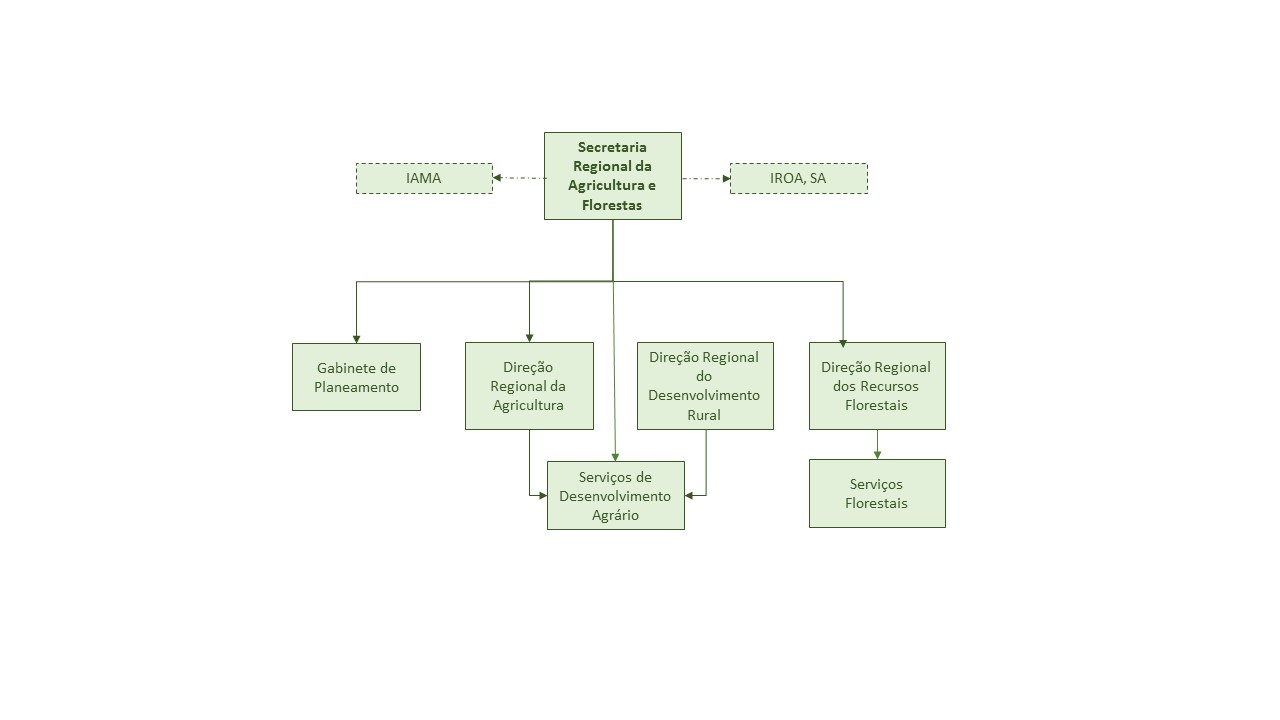 8.1.4 – AtividadesEm 2019 a Secretaria Regional da Agricultura e Florestas foi o departamento do Governo Regional que definiu e executou a política regional nos domínios da agricultura e pecuária, do desenvolvimento rural, da formação agrária e extensão rural, na valorização e diversificação das produções regionais e na valorização dos recursos florestais e cinegéticos.Constituíram atribuições da SRAF, designadamente:a) Conceber, desenvolver, coordenar e executar a política regional nos domínios da agricultura e pecuária, do desenvolvimento rural, da formação agrária e extensão rural e das florestas, centrada no desenvolvimento sustentável e no pleno aproveitamento das potencialidades naturais da Região;b) Promover a proteção, a valorização e a utilização dos recursos naturais regionais, terrestres e hídricos, com vista a um desenvolvimento sustentável, promovendo o desenvolvimento económico e social da Região e dos meios rurais, bem como o ordenamento e a qualidade ambiental dos territórios, a salvaguarda e valorização do património paisagístico, geológico, geomorfológico e paleontológico regional e a conservação da natureza e da biodiversidade;c) Promover a informação, sensibilização, educação e formação nos domínios sob sua tutela;d) Planear, conceber, gerir e monitorizar os programas, e os projetos da sua responsabilidade, financiados ou cofinanciados por instrumentos financeiros comunitários e relacionados com os domínios sob sua tutela;e) Promover a correta adaptação às especificidades regionais das políticas comunitárias, designadamente das políticas comuns nos domínios da agricultura, florestas e desenvolvimento rural;f) Apoiar as atividades económicas nos domínios da agricultura e industrias e atividades conexas, do desenvolvimento rural e das florestas, apoiando a valorização e o desenvolvimento sustentável destas atividades produtivas tradicionais da Região;g) Assegurar a proteção, a qualidade e a segurança da produção agrícola, designadamente nas áreas de proteção animal e de sanidade animal, proteção vegetal e fitossanidade;h) Definir e coordenar a execução das políticas em matéria de resíduos, promovendo a elaboração de objetivos e estratégias para a sua adequada gestão;i) Assegurar a cooperação com entidades públicas e privadas, regionais, nacionais e internacionais nos domínios sob a sua tutela;A entidade contabilística GSRAF inclui as despesas afetas ao Gabinete do Secretário e integra os seguintes serviços:- Gabinete de Planeamento- Serviços de Desenvolvimento AgrárioO Gabinete de Planeamento funciona na direta dependência do secretário regional e tem por missão apoiar tecnicamente o secretário regional e o respetivo gabinete, visando a definição, coordenação, execução, acompanhamento e avaliação de programas e políticas, bem como prestar apoio jurídico e administrativo ao gabinete do secretário regional.Os Serviços de Desenvolvimento Agrário de Ilha (S D A) são serviços periféricos da SRAF que exercem essencialmente funções de caráter técnico e operativo. Aos S D A compete, nas respetivas ilhas, designadamente: a) Desempenhar ou executar todas as funções ou tarefas que lhe foram cometidas no âmbito das competências da Direção Regional de Desenvolvimento Rural (DRDR), Direção Regional de Agricultura (DRAg) e Gabinete do Secretário Regional (GSR); b) Elaborar o planeamento operacional das ações necessárias à execução local dos diversos programas, projetos e medidas da responsabilidade da DRDR, DRAg e GSR; c) Gerir os recursos humanos, financeiros e materiais que lhes estiveram afetos; d) Promover a aplicação das disposições legais e regulamentares nas áreas da sua atividade; e) Colaborar com outros órgãos e serviços da SRAF, em tudo o que se julgue necessário. 8.1.5 Recursos HumanosEntre 01 e 31 de dezembro de 2019, a SRAF foi dirigida pelo Secretário Regional, Eng.º João António Ferreira Ponte e os SDA´s pelos seus diretores de serviço ou chefes de divisão.Relativamente ao número de efetivos, apresenta-se no Quadro 3 a respetiva descriminação por serviço, quadro e categoria, com efeitos a 31 de dezembro.Quadro 3 – Recursos humanosDados reportados a 31 de dezembro de 2019.Exerce em comissão de serviço as funções de Diretor do Matadouro e Delegado do IAMAExerce em comissão de serviço as funções de Diretor dos Serviços Florestais do Faial, produz efeitos a 01/12/2016.Exerce em comissão de serviço as funções de Chefe de Divisão de Veterinários no SDAPico, efeitos a 15/03/2017.Dados reportados a 31 de dezembro 2019. Dados reportados a 31 dezembro de 2019.Dados reportados a 31 de dezembro de 2019Dados reportados a 31 de dezembro de 2019.Dados reportados a 31 dezembro 2019.Dados reportados a 31 de dezembro de 2019Dados reportados no período de 01 de janeiro a 31 de dezembro de 20198.1.6 Organização contabilística e administrativaA SRAF possui um manual de procedimentos contabilístico organizado conforme Anexo 8.1.6.8.2 Notas ao balanço e à demonstração de resultados8.2.1 Indicação e justificação das disposições do POCPNa proposta do orçamento de estado para 2020, o n.º 2 do artigo 198.º prevê que a prestação de contas do ano 2019 das entidades pertencentes à Administração Pública sujeitas ao SNC-AP, pode ser efetuada no mesmo regime contabilístico adotado em 2018, tendo sido solicitado a título excecional a sua autorização, ao abrigo do ponto 9 da Resolução n.º 3, de 23 de janeiro de 2020, que esta entidade, entre outras, apresentasse as contas do exercício do ano económico de 2019 de acordo com o POCP, tendo sido o pedido deferido mediante o ofício 222-ST, de 20/02/2020.  As demonstrações financeiras foram elaboradas então, de acordo com os princípios contabilísticos definidos no Decreto-Lei n.º 232/97, de 3 de setembro, não tendo sido derrogadas quaisquer disposições.8.2.2 Indicação e comentário das contas do balanço e da demonstração de resultadosCom os trabalhos de transição para o SNC-AP, aprovado pelo DL n.º 192/2015, de 11 de dezembro, em 2018, foram efetuadas certas alterações que impactaram de modo significativo o balanço e a demonstração de resultados. Uma das quais foram o desreconhecimento dos bens com vida útil inferior a um ano ou, mesmo que superior, com valor individual inferior a cem euros, feito de acordo com a portaria n.º 189/2016, de 14 de junho que aprovou as Notas de Enquadramento ao Plano de Contas Multidimensional, uma vez que devem ser reconhecidos como materiais de consumo.Ainda mais, por força do Decreto-Lei n.º 280/2007, de 7 de agosto, que estabelece o regime jurídico do património público, os imóveis da Região Autónoma dos Açores afetos à Secretaria Regional da Agricultura e Florestas, foram desreconhecidos do seu inventário e, consequentemente do balanço, pois os mesmos devem ser reconhecidos no balanço do titular legal, a RAA. Por comparação ao ano de 2018, em 2019 não ocorreram situações decorrentes da transição para o SNC-AP, não tendo havido assim, nenhum impacto no balanço e demonstração de resultados a ser reconhecido.8.2.3 Critérios valorimétricos e contabilísticosOs critérios valorimétricos utilizados nas várias rúbricas do balanço e da demonstração de resultados foi o do custo de aquisição.Acréscimos e Diferimentos - Os custos e os proveitos são reconhecidos contabilisticamente à medida que são gerados, independentemente do momento em que são pagos ou recebidos, de acordo com o princípio da especialização do exercício ou do acréscimo.De acordo com o princípio da especialização do exercício ou do acréscimo:- Estão contabilizados como acréscimo de custos, encargos com instalações, como despesas com eletricidade e água, comunicações e custos com pessoal.- Estão contabilizados como diferimento de custos, encargos com seguros.As amortizações dos imobilizados foram calculadas pelo método das taxas constantes, nos termos da Portaria n.º 671/2000, de 17 de abril.8.2.7 Amortizações e provisõesOs movimentos das contas do ativo imobilizado que constam no balanço e nas respetivas amortizações e provisões encontram-se no anexo 8.2.7.8.2.37 Demonstração de resultados financeirosO mapa sobre os resultados financeiros encontra-se no anexo 8.2.37.8.2.38 Demonstração dos resultados extraordinários O mapa sobre os resultados extraordinários encontra-se no anexo 8.2.38.8.3 Notas sobre o processo orçamental e respetiva execução8.3.1 Alterações orçamentaisForam efetuadas as seguintes alterações orçamentais durante o período de 01 dezembro a 31 dezembro 2019:1 – DespesaEste mapa consta do anexo 8.3.1.1.2 – ReceitaEste mapa consta do anexo 8.3.1.2.8.3.2.1 – Contratação Administrativa – Situação dos ContratosOs mapas encontram-se no anexo 8.3.2.1.8.3.2.2. – Contratação Administrativa – Formas AdjudicaçãoOs mapas encontram-se no anexo 8.3.2.2.8.3.3 Execução de programas e projetos de investimentoO mapa consta do anexo 8.3.3.8.3.4 Transferências e subsídiosTransferências correntes – despesaEste mapa consta do anexo 8.3.4.1.Transferências de capital – despesaEste mapa consta do anexo 8.3.4.2.9. Outros documentos9.0 Relatório de gestãoO relatório encontra-se no anexo 9.0.9.1 Relação nominal dos responsáveisO mapa encontra-se no anexo 9.1.9.2 Ata da apreciação das contasEste serviço apenas possui um responsável, pelo que as contas não foram sujeitas a aprovação nem objeto de relatório e parecer por parte de qualquer órgão de fiscalização. Deste modo, não foi elaborada nenhuma Ata.9.3 Relação dos documentos da despesaOs documentos de despesa constam do Anexo 9.3 e incorporam informação que justifica os valores constantes no mapa de fluxos de caixa.9.4 Certidões ou extratos dos saldos bancários reportados ao fim do exercícioO extrato bancário encontra-se no anexo 9.4.9.5 Reconciliações bancáriasO mapa das reconciliações bancárias da conta n.º 06930977020 do Banco Santander Totta, e das contas Safira n.º 0018000806930464020, n.º 0018000806930449020, n.º 0018000806932429020, n.º 0018000806930340020, n.º 0018000806932684020, n.º 0018000806521511020, n.º 0018000806930191020, do mesmo banco, encontra-se no anexo 9.5.9.6 Síntese das reconciliações bancáriasO mapa encontra-se no anexo 9.6.9.7 Balancete sintéticoBalancetes sintéticos antes e após o apuramento de resultados.1 – Antes do apuramento de resultadosO mapa com os valores antes do apuramento dos resultados encontra-se no anexo 9.7.1.2 – Após o apuramento de resultadosO mapa com os valores antes do apuramento dos resultados encontra-se no anexo 9.7.2.9.8 Mapa síntese dos bens inventariadosFoi elaborado o mapa 9.8, relativo aos bens inventariados, nos termos do art.º 5º da Portaria n.º 671/2000.9.9 Mapas de Fundo de ManeioO fundo de maneio está constituído por conta da dotação inscrita no orçamento da Secretaria Regional da Agricultura e Florestas, de acordo com o n.º 1 do artigo 9º do Decreto Regulamentar Regional n.º 3/2018/A de 5 de fevereiro.Os mapas legais de fundo de maneio encontram-se no Anexo 9.9.9.10 Relação dos funcionários e agentes em situação de acumulação de funçõesEste mapa encontra-se nos anexos 9.10.Ativo (Euros)Ativo (Euros)Capital Próprio + Passivo (euros)Capital Próprio + Passivo (euros)Imobilizado498.441,99Fundos Próprios430.196,39Depósitos 235.030,70Dívidas curto prazo235.030,70Custos diferidos9.812,70Acréscimo de custos78.058,30Total 743.285,39Total   743.285,39Resultado do exercício (euros)Resultado do exercício (euros)Resultados operacionais84.183,06Resultados financeiros- 26,46Resultados correntes84.156,60Resultado líquido do exercício271.567,01ServiçoQuadroFora do QuadroSexoIdadeHabilitações literáriasTempo de serviçoGSR São MiguelSecretário Regional - 1M - 152Licenciatura-GSR São MiguelAdjunto - 2M - 24044LicenciaturaLicenciatura11 A2 AGSR São MiguelSecretária Pessoal – 1F - 135Licenciatura-GSR São MiguelColaborador - 1Colaborador – 1F - 24164LicenciaturaLicenciatura10 A-GSR São MiguelAssessor imprensa - 1M - 139Licenciatura-GSR FaialChefe do Gabinete - 1M  - 142Licenciatura-GSR FaialColaborador - 1F - 15512.º ano de escolaridade27 ATotal45GP FaialDiretor - 1M  - 145Licenciatura20 AGP FaialChefe de divisão - 3M – 1F - 2465447LicenciaturaLicenciaturaLicenciatura15 A29 A14 AGP FaialTécnico superior – 5Técnico superior – 5 M – 2F – 3M - 2F – 360316249483331322625LicenciaturaLicenciaturaPós GraduaçãoDoutoramentoLicenciaturaLicenciaturaLicenciaturaLicenciaturaLicenciaturaLicenciatura22 A2 A29 A19 A19 A-----GP FaialEspecialista informática - 1M - 142Licenciatura5 AGP FaialTécnico de informática - 7Técnico de informática - 1F – 3M – 4M – 1506060433832363212.º ano de escolaridade12.º ano de escolaridade12.º ano de escolaridade12.º ano de escolaridade12.º ano de escolaridade12.º ano de escolaridade12.º ano de escolaridade12.º ano de escolaridade29 A37 A37 A16 A14 A5 A9 A-GP FaialAssistente técnico - 14Assistente técnico – 1M – 1F – 13F - 158695655485045565753565646673211.º ano de escolaridade3.º ciclo ensino básico3.º ciclo ensino básico3.º ciclo ensino básico3.º ciclo ensino básico3.º ciclo ensino básico3.º ciclo ensino básico11.º ano de escolaridade3.º ciclo ensino básico11.º ano de escolaridade10.º ano de escolaridade3.º ciclo ensino básico12.º ano de escolaridade3.º ciclo ensino básico12.º ano de escolaridade36 A46 A22 A33 A25 A32 A23 A29 A36 A32 A37 A31 A19 A36 A-GP FaialAssistente operacional – 7Assistente operacional – 1F – 4M – 3M - 143405338475346293.º ciclo ensino básico11.º ano de escolaridade2.º ciclo ensino básico3.º ciclo ensino básico11.º ano de escolaridade1.º ciclo ensino básico2.º ciclo ensino básico12.º ano de escolaridade22 A18 A35 A11 A27 A34 A17 A-GP São MiguelTécnico superior – 2Assistente técnico – 1F – 2M - 1333448LicenciaturaLicenciatura12.º ano de escolaridade5 A2 M-Total409ServiçoQuadroFora do QuadroSexoIdadeHabilitações literáriasTempo de serviçoServiço de Desenvol. Agrário do FaialDiretor - 1M47Licenciatura23 AServiço de Desenvol. Agrário do FaialChefe de divisão - 1M 65Licenciatura36 AServiço de Desenvol. Agrário do FaialTécnico superior – 14Técnico superior – 4 a)a)b)c)Técnico Superior- 2M – 5F – 3M – 1F – 1M - 4654035554240252666434641BacharelatoLicenciaturaLicenciaturaLicenciaturaLicenciaturaMestradoLicenciaturaMestradoLicenciaturaLicenciaturaLicenciaturaLicenciatura43 A4 A4 A27 A12 A8 A2 A0 A40 A11 A11 A9 AServiço de Desenvol. Agrário do FaialAssistente Técnico - 13F – 7M – 6595949625330504062626263399.º ano de escolaridade12.º ano de escolaridade12.º ano de escolaridade6.º ano de escolaridade12.º ano de escolaridadeLicenciatura12º ano escolaridadeLicenciatura9.º ano de escolaridade9.º ano de escolaridade9.º ano de escolaridade6.º ano de escolaridade12º ano escolaridade37 A27 A28 A39 A23 A0 A1 A12 A41 A41 A35 A39 A15 AServiço de Desenvolvimento Agrário do FaialEncarregado Operacional - 2M – 2 55464.º ano de escolaridade6.º ano de escolaridade39 A31 AServiço de Desenvolvimento Agrário do FaialAssistente Operacional - 30M – 28F – 2576448575961595562546157585561605651646650565647434326393655434.º ano de escolaridade4.º ano de escolaridade6.º ano de escolaridade4.º ano de escolaridade4.º ano de escolaridade4.º ano de escolaridade4.º ano de escolaridade4.º ano de escolaridade4.º ano de escolaridade4.º ano de escolaridade4.º ano de escolaridade4.º ano de escolaridade4.º ano de escolaridade4.º ano de escolaridade4.º ano de escolaridade4.º ano de escolaridade4.º ano de escolaridade4.º ano de escolaridade4.º ano de escolaridade4.º ano de escolaridade4.º ano de escolaridade4.º ano de escolaridade4.º ano de escolaridade6.º ano de escolaridade3.º ano de escolaridade6.º ano de escolaridade12º ano escolaridade9º ano escolaridade9º ano escolaridade6.º ano de escolaridade9.º ano de escolaridade38 A37 A31 A41 A41 A38 A37 A38 A39 A42 A42 A42 A40 A39 A32 A38 A33 A18 A36 A23 A33 A32 A26 A22 A22 A8 A1 A1 A0 A6 A8 ATotal652ServiçoQuadroFora do QuadroSexoIdadeHabilitações literáriasTempo de serviçoSDAFCChefe de Divisão - 1 M51Licenciatura24Técnico Superior - 6Técnico Superior - 1M - 441Licenciatura10F - 334Licenciatura846Licenciatura430Licenciatura244Licenciatura1mTécnico de Informática - 1M - 15212º ano35Assistente Técnico - 9Assistente Técnico - 13112º ano113812º ano16589º ano394412º ano155212º ano31639º ano402212º ano13912º ano114912º ano223312º ano8Encarregado Operacional - 12912º ano1mAssistente Operacional - 25Assistente operacional - 1M – 20 496º ano4F - 6644º ano31479º ano14529º ano20536º ano6546º ano30536º ano25614º ano42594º ano30504º ano15544º ano31459º ano4574º ano34584º ano37654º ano20564º ano37564º ano14459º ano20379º ano 2m544º ano25389º ano7466º ano14359º ano1m419º ano21556º ano34456º ano20Total44ServiçoQuadroFora do QuadroSexoIdadeHabilitações literáriasTempo de serviçoSDAGRACIOSADiretora do Serviço – 1Diretor do Serviço - 1FM4556LicenciaturaBacharelato12 A26 ATécnico Superior – 7Técnico Superior - 1M – 3F – 4M - 15247465743453231LicenciaturaLicenciaturaLicenciaturaLicenciaturaLicenciaturaLicenciaturaLicenciaturaLicenciatura30 A17 A12 A30 A12 A18 A1 A-Assistente Técnico - 7M – 4F – 3505759325851499º ano de escolaridade9º ano de escolaridade9º ano de escolaridade12º ano de escolaridade9º ano de escolaridade12º ano de escolaridadeLicenciatura22 A39 A36 A4 A37 A29 A9 AAssistente Operacional – 12Técnico de Inform. Grau 1 nível 2Assistente Operacional – 2M - 11F - 1M -2M - 13666663055615963436037583042379º ano de escolaridade1º ciclo do ensino básico1º ciclo do ensino básico9º ano de escolaridade9º ano de escolaridade9º ano de escolaridade2º ciclo do ensino básico1º ciclo do ensino básico11º ano de escolaridade2º ciclo do ensino básico9º ano de escolaridade1º ciclo do ensino básico9º ano de escolaridade2º ciclo do ensino básico12º ano de escolaridade8 A33 A32 A4 A39 A38 A38 A37 A1 A37 A14 A38 A-3 A12 ATotal32ServiçoQuadroFora do QuadroSexoIdadeHabilitações literáriasTempo de serviçoSDA PicoDiretor - 1M - 139Licenciatura11 ASDA PicoChefe Divisão - 1M - 141Pós - Graduação2 ASDA PicoTécnico superior - 12Técnico superior – 2M – 8F – 4F - 26341456664655546542941334832BacharelatoLicenciaturaLicenciaturaLicenciaturaBacharelatoBacharelatoLicenciaturaLicenciaturaLicenciaturaLicenciaturaLicenciaturaLicenciaturaMestradoLicenciatura39 A4 A14 A41 A40 A39 A28 A2 A24 A3 A2 A2 A3 A-SDA PicoTécnico Informático - 1M - 133Curso Téc/Prof. Nível III 3 ASDA PicoCoordenadora Técnica - 1F - 15512º. ano de escolaridade34 ASDA PicoAssistente técnico - 29M – 10F – 1962625759415460495742455663484753434461605352586248596153549º. ano de escolaridade9º. ano de escolaridade9º. ano de escolaridade11º. ano de escolaridade12º. ano de escolaridadeLicenciatura9º. ano de escolaridade9º. ano de escolaridade9º. ano de escolaridade12.º ano de escolaridade11.º ano de escolaridade11.º ano de escolaridade9.º ano de escolaridade12.º ano de escolaridadeLicenciatura9.º ano de escolaridade12.º ano de escolaridade9.º ano de escolaridade9.º ano de escolaridade9.º ano de escolaridade9.º ano de escolaridade12.º ano de escolaridade12.º ano de escolaridade9.º ano de escolaridade12.º ano de escolaridade9.º ano de escolaridade9.º ano de escolaridade9.º ano de escolaridade11.º ano de escolaridade44 A34 A39 A38 A11 A30 A39 A28 A35 A3 A21 A34 A41 A22 A24 A32 A14 A21 A43 A41 A33 A29 A38 A38 A28 A30 A36 A34 A34 ASDA PicoEncar. Operacional - 1M - 1644.º ano de escolaridade40 ASDA PicoAssistente operacional - 37M – 32F – 5646363546153575858555962584660606658555759605156545749554841363360524950301.º ciclo ensino básico1.º ciclo ensino básico12.º ano de escolaridade2.º ciclo ensino básico1.º ciclo ensino básico1.º ciclo ensino básico1.º ciclo ensino básico1.º ciclo ensino básico1.º ciclo ensino básico2.º ciclo ensino básico1.º ciclo ensino básico1.º ciclo ensino básico1.º ciclo ensino básico2.º ciclo ensino básico1.º ciclo ensino básico2.º ciclo ensino básico1.º ciclo ensino básico2.º ciclo ensino básico2.º ciclo ensino básico9.º ano de escolaridade1.º ciclo ensino básico1.º ciclo ensino básico2.º ciclo ensino básico1.º ciclo ensino básico1.º ciclo ensino básico1.º ciclo ensino básico2.º ciclo ensino básico1.º ciclo ensino básico2.º ciclo ensino básico2.º ciclo ensino básicoCurso Téc/Prof. Nível III Licenciatura1.º ciclo ensino básico12.º ano de escolaridade9.º ano de escolaridade9.º ano de escolaridadeCurso Téc/Prof. Nível IV 39 A39 A43 A38 A45 A39 A30 A29 A39 A36 A14 A33 A39 A27 A33 A39 A40 A39 A14 A39 A39 A40 A27 A40 A38 A32 A4 A40 A12 A12 A__26 A22 A21 A20 A_Total832ServiçoQuadroFora do QuadroSexoIdadeHabilitações literáriasTempo de serviçoSDASMAChefe de divisão - 1F – 144Licenciatura12 ASDASMATécnico superior - 6M – 3F – 3654129553734LicenciaturaLicenciaturaLicenciaturaLicenciaturaLicenciaturaLicenciatura37 A12 A02 A26 A06 A04 ASDASMAAssistente técnico - 8M – 2F - 6513464565647434611.º ano de escolaridade12.º ano de escolaridade11.º ano de escolaridade12.º ano de escolaridade3.º ciclo ensino básico 12.º ano de escolaridade12.º ano de escolaridade11.º ano de escolaridade35 A12 A37 A33 A27 A21 A22 A21 ASDASMAEncarregado operacional - 1M – 1591.º ciclo ensino básico41 ASDASMAAssistente operacional - 20M – 17F – 360606663565762534942514433392935295659381.º ciclo ensino básico 1.º ciclo ensino básico 1.º ciclo ensino básico 1.º ciclo ensino básico 1.º ciclo ensino básico 2.º ciclo ensino básico 1.º ciclo ensino básico 1.º ciclo ensino básico Inferior ao 1.º cicloInferior ao 1.º ciclo2.º ciclo ensino básico 2.º ciclo ensino básico 12.º ano de escolaridade3.º ciclo ensino básico Licenciatura3.º ciclo ensino básico12º ano de escolaridade2.º ciclo ensino básico 1.º ciclo ensino básico 12.º ano de escolaridade42 A40 A50 A42 A39 A39 A40 A39 A20 A20 A10 A10 A09 A09 A01 A01 A00A37 A36 A12 ATotal36ServiçoQuadroFora do QuadroSexoIdadeHabilitações literáriasTempo de serviçoSDA São JorgeDiretor de Serviços – 1F46Licenciatura14 AChefe de Divisão – 1 M61Licenciatura28 ATécnico Superior – 9M – 660Mestrado12 A56Bacharelato23 A64Licenciatura35 A44Licenciatura15 A50Licenciatura26 A28Mestrado1 AF – 334Licenciatura7 A36Licenciatura11 A56Licenciatura27 AAssistente Técnico – 17M – 4649º ano34 A6112º ano23 A3312º ano7 A4312º ano8 AF – 134712º ano8 A3912º ano12 A5412º ano34 A519º ano22 A5611º ano37 A459º ano27 A4612º ano26 A4712º ano26 A609º ano38 A569º ano38 A28Licenciatura1 A3612º ano11 A3912º ano12 AAssistente Operacional – 23M – 21644º ano41 A614º ano39 A309º ano1 A4412º ano11 A3512º ano15 D536º ano37 A544º ano26 A624º ano36 A634º ano39 A2612º ano15 D509º ano26 A624º ano42 A654º ano37 A624º ano39 A614º ano38 A629ºano34 A419º ano11 A594º ano37 A549º ano28 A429º ano12 A386º ano11 AF – 2559º ano23 A604º ano28 ATécnico Superior - 1M - 146Licenciatura8 MTotal511ServiçoQuadroFora do QuadroSexoIdadeHabilitações literáriasTempo de serviçoSDASMDiretor - 1M - 149Licenciatura21 ASDASMChefe de divisão - 1Chefe de divisão - 2M - 1F - 1M - 1525939LicenciaturaLicenciaturaLicenciatura26 A - 11 A SDASMTécnico superior - 47F – 24M – 234139334753495240354433556543604532434844293232315147625167624845416466476563283940505358313333LicenciaturaLicenciaturaLicenciaturaLicenciaturaLicenciaturaLicenciaturaLicenciaturaLicenciaturaLicenciaturaLicenciaturaLicenciaturaLicenciaturaLicenciaturaLicenciaturaLicenciaturaLicenciaturaLicenciaturaLicenciaturaLicenciaturaLicenciaturaLicenciaturaLicenciaturaLicenciaturaLicenciaturaLicenciaturaLicenciaturaLicenciaturaLicenciaturaLicenciaturaLicenciaturaLicenciaturaLicenciaturaLicenciaturaLicenciaturaLicenciaturaLicenciaturaLicenciaturaLicenciaturaLicenciaturaLicenciaturaLicenciaturaLicenciaturaLicenciaturaLicenciaturaLicenciaturaLicenciaturaLicenciatura8 A 7 A 2 A 12 A 17 A 13 A 26 A 7 A 4 A 15 A 4 A 30 A 40 A 14 A 27 A 12 A 5 M 3 A 11 A 15 A 1 A 1 A 1 A 11 M 29 A 11 A 31 A 26 A 35 A 38 A 11 A 3 A 11 A 37 A 33 A 15 A 37 A 36 A 1 A 12 A 6 M 7 M9 A 2 A0 M0 M0 MSDASMAssistentes Técnicos - 58F – 32M - 2650596224434559305852415256365243585347554551606159454241374544585252453965665562386660364034416441526341454159425628Licenciatura3.º ciclo ensino básico2.º. ciclo ensino básico12.º ano de escolaridade12.º ano de escolaridade3.º ciclo ensino básico12.º ano de escolaridade12.º ano de escolaridade3.º ciclo ensino básico12.º ano de escolaridade12.º ano de escolaridadeLicenciatura12.º ano de escolaridade12.º ano de escolaridade12.º ano de escolaridade12.º ano de escolaridade2.º ciclo ensino básico12.º ano de escolaridade11. ano de escolaridade12.º ano de escolaridade12.º ano de escolaridade12.º ano de escolaridade11. ano de escolaridade3.º ciclo ensino básico12.º ano de escolaridade12.º ano de escolaridade12.º ano de escolaridade11. ano de escolaridade12.º ano de escolaridade3.º ciclo ensino básico12.º ano de escolaridade2.º ciclo ensino básico3.º ciclo ensino básico3.º ciclo ensino básico12.º ano de escolaridade12.º ano de escolaridade3.º ciclo ensino básico12.º ano de escolaridade12.º ano de escolaridade3.º ciclo ensino básico12.º ano de escolaridade2.º ciclo ensino básico12.º ano de escolaridade12.º ano de escolaridade12.º ano de escolaridade12.º ano de escolaridade12.º ano de escolaridade3.º ciclo ensino básico12.º ano de escolaridade3.º ciclo ensino básico12.º ano de escolaridade12.º ano de escolaridade11.º ano de escolaridade12.º ano de escolaridade12.º ano de escolaridade12.º ano de escolaridade3.º ciclo ensino básico12.º ano de escolaridade21 A 35 A 45 A 1 A 18 25 A 37 A 1 A 23 A 33 A 12 A 11 A 33 A 1 A 31 A 24 A 38 A 29 A 23 A 34 A 25A 32 A 38 A 39 A 37 A 23 A 14 A 10 A 0 A 23 A 15 A 38 A 27 A 25 A 20 A 12 A 42 A 40 A 31 A 39 A 7 A 41 A 36 A 7 A 4 A 5 A 12 A 38 A 12 A 27 A 41 A 18 A 24 A 13 A 39 A 15 A 35 A 0 A SDASMAssistentes operacionais –55F – 5M - 50626068485035625662636443546161655457556062485648595757545863604954666255616462656653434864596657636065514864611.º ciclo ensino básico1.º ciclo ensino básico1.º ciclo ensino básico2.º ciclo ensino básico2.º ciclo ensino básico3.º ciclo ensino básico1.º ciclo ensino básico1.º ciclo ensino básico1.º ciclo ensino básico1.º ciclo ensino básico1.º ciclo ensino básico12.º ano de escolaridade1.º ciclo ensino básico3.º ciclo ensino básico1.º ciclo ensino básico1.º ciclo ensino básico1.º ciclo ensino básico1.º ciclo ensino básico1.º ciclo ensino básico1.º ciclo ensino básico1.º ciclo ensino básico2.º ciclo ensino básico2.º ciclo ensino básico2.º ciclo ensino básico1.º ciclo ensino básico1.º ciclo ensino básico2.º ciclo ensino básico1.º ciclo ensino básico1.º ciclo ensino básico1.º ciclo ensino básico1.º ciclo ensino básico1.º ciclo ensino básico2.º ciclo ensino básico1.º ciclo ensino básico1.º ciclo ensino básico1.º ciclo ensino básico3.º ciclo ensino básico1.º ciclo ensino básico1.º ciclo ensino básico1.º ciclo ensino básico1.º ciclo ensino básico1.º ciclo ensino básico12.º ano de escolaridade2.º ciclo ensino básico1.º ciclo ensino básico1.º ciclo ensino básico1.º ciclo ensino básico2.º ciclo ensino básico1.º ciclo ensino básico1.º ciclo ensino básico2.º ciclo ensino básico3.º ciclo ensino básico2.º ciclo ensino básico1.º ciclo ensino básico1.º ciclo ensino básico21 A 23 A 39 A 33 A 19 A 6 A 36 A 41 A 43 A 32 A 41 A 11 A 31 A 38 A 44 A 40 A 33 A 36 A 31 A 23 A 32 A 32 A 39 A 32 A 40 A 39 A 40 A 31 A 32 A 43 A 34 A 31 A 40 A 32 A 39 A 37 A 40 A 32 A 41 A 33 A 34 A 32 A 12 A 1 A 46 A 41 A 38 A 41 A 38 A 41 A 42 A 14 A 32 A 45 A 33 A SDASMTécnico de informática - 1M - 154Licenciatura36 A Total165ServiçoQuadroFora do QuadroSexoIdadeHabilitações literáriasTempo de serviçoSDATerceiraDiretor de Serviço - 1M58Licenciatura34 ASDATerceiraChefe Divisão - 3M – 2F – 1 525053LicenciaturaLicenciaturaLicenciatura27 A12 A30 ASDATerceiraSDATerceiraSDATerceiraSDATerceiraSDATerceiraSDATerceiraTécnico Superior – 23Técnico SuperiorCoordenador Técnico –  1Assistente Técnico – 27Assistente TécnicoAssistente Operacional – 39Assistente OperacionalAssistente OperacionalTécnico Inform. Adjunto – 1Técnico Superior – 6111111Assistente Técnico – 3111MMMMMMMMMMMMMMFFF - 2FFF – 2 F – 2FFFFFFF – 2 F – 2 FFFFFFFFFMMM MMM MMMMMMMMMMMFFMMMM MMMMM MMM MMMMM MMMM MMMM MMMMM MM MMMM  MM5166524240374648374429322729314360375654524233454436635061464452622849605542285333632648426446506263646047454553516355605255323229636062505463572353555342635560546555565741565059664632535450LicenciaturaBacharelatoLicenciaturaBacharelatoLicenciaturaLicenciaturaLicenciaturaLicenciaturaLicenciaturaLicenciaturaLicenciaturaLicenciaturaLicenciaturaLicenciaturaLicenciaturaLicenciaturaMestradoLicenciaturaLicenciaturaLicenciaturaLicenciaturaLicenciaturaLicenciaturaLicenciaturaLicenciaturaLicenciaturaLicenciaturaLicenciaturaLicenciatura11ºAno12º Ano11º Ano11º Ano12º Ano12º Ano12º Ano11º Ano12º Ano11º Ano9º Ano 9º Ano11º Ano12º Ano9º Ano12º Ano9º Ano12º Ano12º Ano12º Ano9º Ano12º Ano12º Ano9º Ano12º Ano9º Ano9º Ano12º Ano12º Ano12º Ano6º Ano9º Ano4º Ano4º Ano4º Ano6º Ano4º Ano9º Ano12º Ano12º Ano4º Ano4º Ano4º Ano6º Ano4º Ano4º Ano4º Ano12º Ano  6º Ano 4º Ano4º Ano9º Ano4º Ano4º Ano4º Ano4º Ano4º Ano4º Ano4º Ano4º Ano6º Ano4ºAno6º Ano4º Ano4º Ano6º Ano12º Ano6º Ano6º Ano12º Ano12 A43 A25 A15 A 7 A12 A12 A 11 A 2 A 2 A 2 A 2 A1 A1 A12 A35 A31 A9 A26 A26 A26A26 A11 A11 A9 A11 A12 A 2 A42 A27 A28 A39 A40 A23 A24 A25 A37 A1 A28 A35 A29 A22 A1 A32 A7 A39 A1 A24 A18 A41 A23 A28 A43 A39 A20 A39 A23 A38 A22 A26 A31 A41 A38 A39 A37 A39 A 3  M 1 A 1 A 22 A 42 A 37 A   9 A39 A38 A38 A  1 A 39 A 32 A 38 A   9 A 41 AA39 A38 A41 A40 A39 A39 A24 A41 A25 A17 A39 A30 AA39A32 A29 ATotal959